Temat: Zapisywanie równań. 16.03.2021Poniższe zadania można zapisać za pomocą równania. Przeczytaj ze zrozumieniem poniższe przykładyPrzykład 1Klient kupił 6 soków w jednakowej cenie. Zapłacił 24zł. Ile kosztował jeden sok?Wypisz danePrzykład 2Mama rozdzieliła 24 cukierki po równo między kilkoro swoich dzieci. Każde otrzymało po 6 cukierków. Ile mama miała dzieci?Zadanie1Drużynowa zastępu kupiła 8 hot-dogów w jednakowej cenie. Zapłaciła 32zł. Ile kosztował jeden hot-dog?…………………………………………………………………………………………………Zadanie2Nauczycielka kupiła pewną liczbę biletów do kina po 10zł. Za wszystkie zapłaciła 80zł. Ile kupiła biletów do kina?…………………………………………………………………………………………………Zadanie3Kierowca busa pokonał w ciągu dnia 9-krotnie trasę tej samej długości. Razem pokonał 45km. Jaką długość miała ta trasa?………………………………………………………………………………………………Zadanie4Ogrodnik rozdzielił 40kg orzechów między kilku swoich sąsiadów. Każdy otrzymał po 8 kg orzechów. Ile sąsiadów otrzymało orzechy?Wskazówka Jeżeli występują w zadaniu sformułowania: np. Przykład 1. Piotr i Paweł mają razem 300znaczków. Piotr ma 5 razy więcej znaczków niż Paweł. Ile znaczków ma PawełPrzykład 2Tereska i Julka upiekły razem 100 pierników. Treska upiekła o 20 pierniczków więcej niż Julka. Ile pierniczków upiekła JulkaZadanie1.Ala i Zosia upiekły razem 100 ciastek. Ala upiekła 4 razy więcej ciastek  niż Zosia. Ile ciastek upiekła Zosia?Zadanie2.Tomek jest trzy razy starszy od Krzysia. Razem mają 20 lat. Ile lat ma Tomek, a ile Krzyś?Zadanie3.Tomek i Jacek mają w sumie 25 lat. Tomek jest o 3 lata starszy od Jacka. Ile lat ma Jacek?Zadanie4.Wojtek ma trzy razy więcej znaczków niż jego dziadek. Razem mają 420 znaczków. Ile znaczków ma dziadek Wojtka?Zadanie5 Kasia jest o 5 lat młodsza od swojego brata. Razem mają w sumie 31 lat. Ile lat ma KasiaZaznacz x poprawną odpowiedź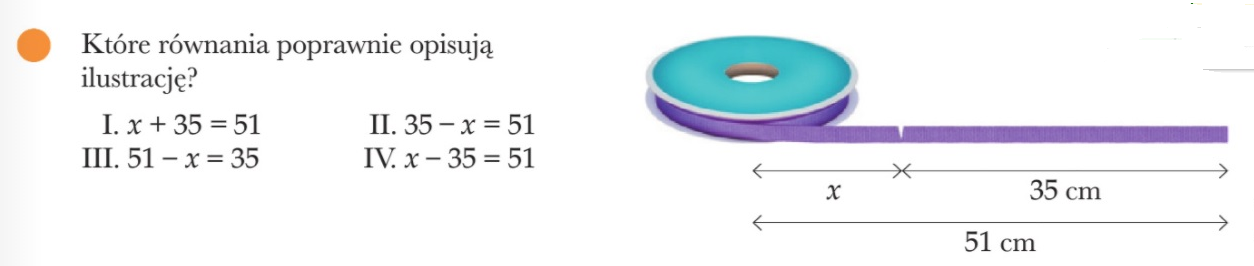 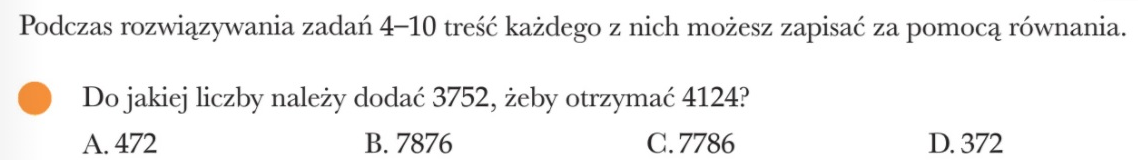 Liczba niewiadoma x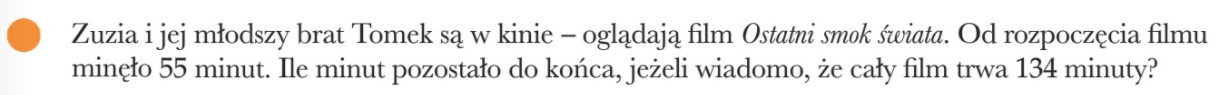 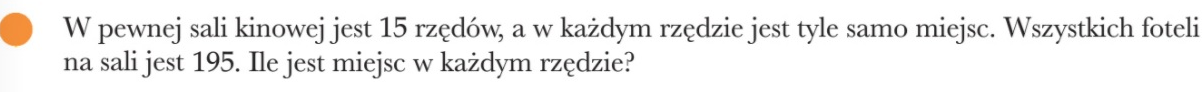 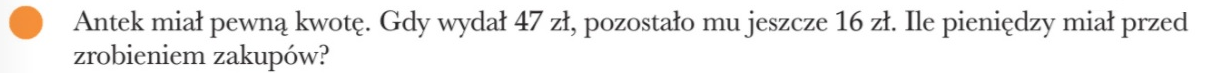 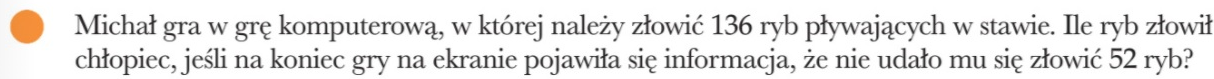 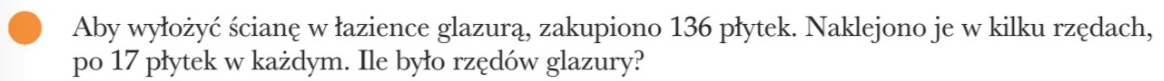 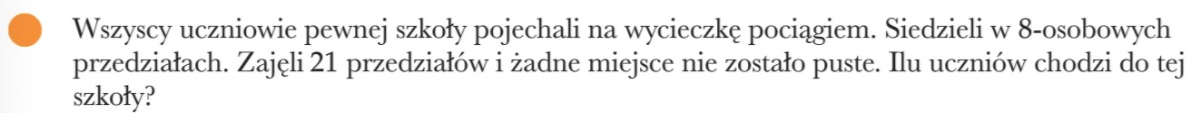 Liczba soków- 6Cena soku-xCena 6 soków w jednakowej cenie 24Zapisujemy r równanie 6 soków w jednakowej cenie6*x =24złLiczba cukierków- 24Liczba dzieci- xKażde dziecko otrzymało po 6 cukierkówZapisujemy r równanie Mama rozdzieliła 24 cukierki po równo między kilkoro swoich dzieci rozdzieliła po równo-dzielenie24  : x=65 więcej . o 5lat starszy dodajemy, o 5 mniej o 5 lat młodszy odejmujemy,5 razy więcej 5 razy starszy mnożymy, 5 razy mniej, 5 razy młodszy dzielimyZnaczki Pawła- xZnaczki Piotra-  5*x czyli 5xRazem mają 300 znaczkówUkładamy równaniex + 5x =300Pierniki Julki-xPierniki Tereski- x +20Razem upiekły 100 piernikówUkładamy równaniex+x+20=100Ciastka Zosi- ……………Ciastka Ali - ………………………….Razem upiekły 100 ciastekUkładamy równanie…………………………………Wiek Krzysia- …………..Wiek Tomka- ………………………Razem mają ………………………Układamy równanie………………………………………………Wiek Jacek- …………..Wiek Tomka- ………………………Razem mają ………………………Układamy równanie………………………………………………Znaczki dziadka- …………..Znaczki Wojtka - ………………………Razem mają ………………………Układamy równanie………………………………………………Wiek brata- ………….Wiek Kasi- ………..Razem mają ………….Układamy równanie……………………